Географія 11 клас.17.03. 2020.  Опрацювати § 19, 20, виконати тестові завдання: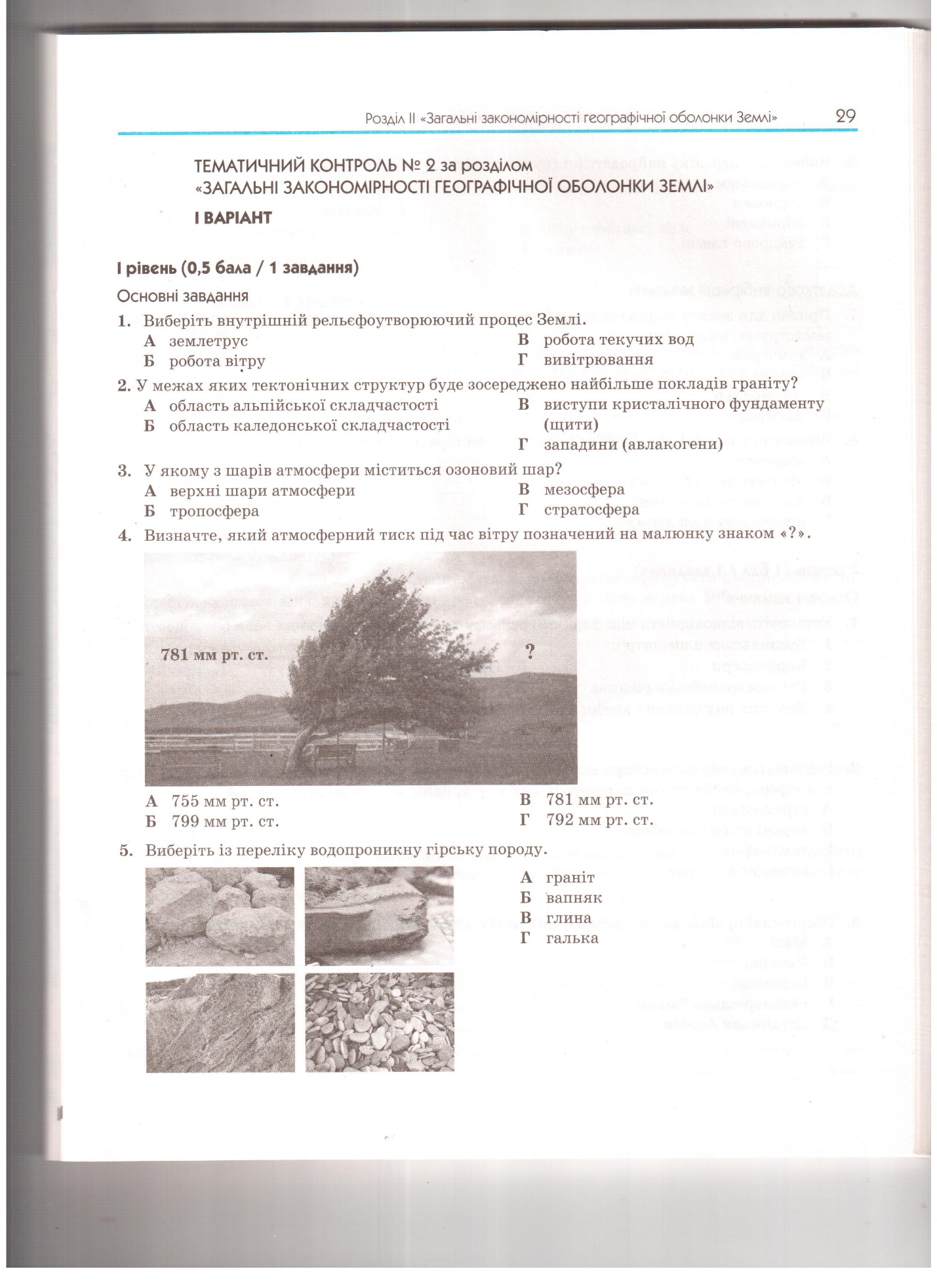 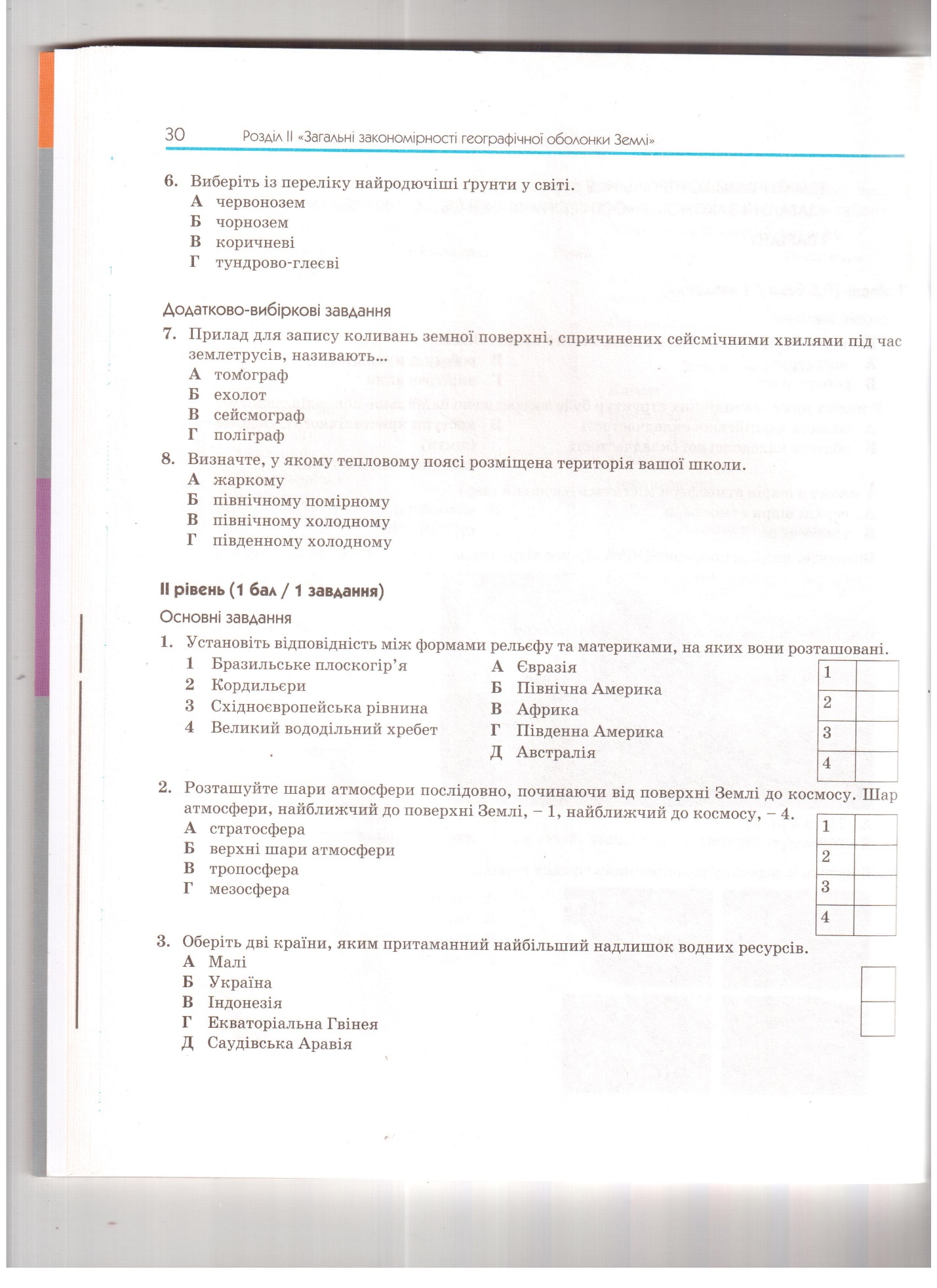 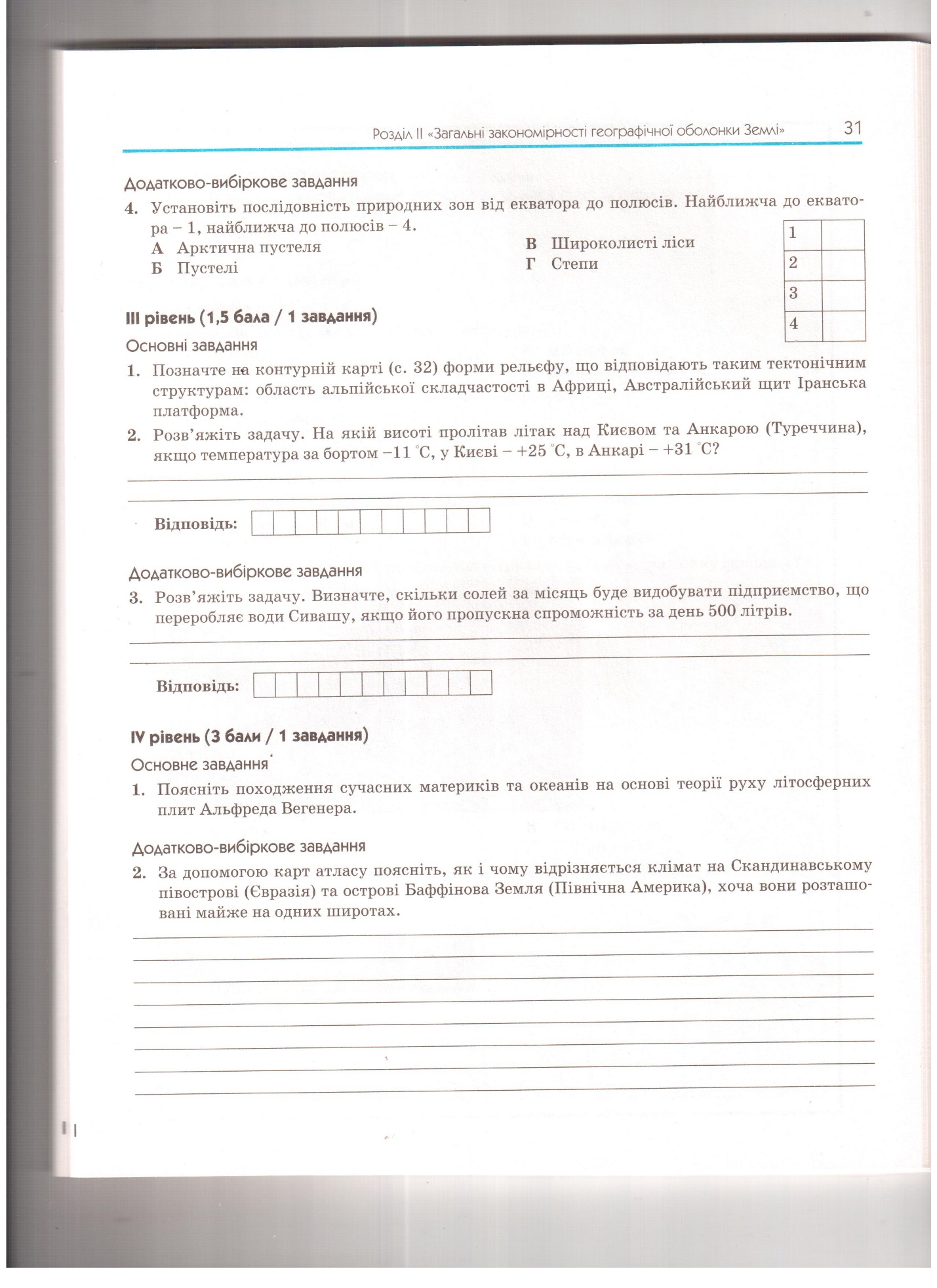 